UNIVERSIDADE MUNICIPAL DE SÃO CAETANO DO SUL  USCS Curso de Pós-graduação lato sensu MBA em Gestão Estratégica e Empresarial Alberto Veiga Potas  Responsabilidade Social e análise comparativa entre duas instituições financeiras São Caetano do Sul, SP 2016 UNIVERSIDADE MUNICIPAL DE SÃO CAETANO DO SUL  USCS Curso de Pós-graduação lato sensu MBA em Gestão Estratégica e Empresarial Alberto Veiga Potas Responsabilidade Social e análise comparativa entre duas instituições financeiras Trabalho de Conclusão de Curso apresentado ao curso MBA em Gestão estratégica e empresarial, oferecido pela Universidade Municipal de São Caetano do Sul - USCS, como requisito parcial para obtenção do grau de pós-graduado, sob orientação do Prof. Dra. Maria Benedita São Caetano do Sul, SP                                                2016 Folha de Aprovação Alberto Potas Responsabilidade Social e análise comparativa entre duas instituições financeiras   Trabalho de Conclusão de Curso apresentado ao curso MBA em Gestão Estratégica e Empresarial, oferecido pela Universidade Municipal de São Caetano do Sul - USCS, como requisito parcial para obtenção do grau de pós-graduado, sob orientação do Prof. Dra. Maria Benedita de Faria São Caetano do Sul,     de                                  de  2016.   Banca examinadora: _________________________________________ Professor (a) orientador (a)  Responsabilidade Social e análise comparativa entre duas instituições financeiras Alberto Veiga Potas Acadêmico do Programa de Pós-graduação lato sensu “MBA em Gestão Estratégica e Empresarial” da Universidade Municipal de São Caetano do Sul – USCS. Resumo  Nesta pesquisa o tema responsabilidade social tem a importância de ser apresentada, e também analisar empresas referente ao balanço social atual.      Essa pesquisa tem como objetivo, investigar a importância e utilidade que tem a responsabilidade social para empresas localizadas no Brasil, apresentando as ações das empresas, com o intuito de identificar e verificar dados e informações dos quais os projetos realizados e problemas que existem foram mostrados e pesquisados, onde são percebidas através de balanços sociais, demonstrados pelas empresas.         Para isso será necessário realizar uma pesquisa bibliográfica teórica, para investigar a atuação de empresas com a comunidade local, seguindo o conceito de responsabilidade social dentro das definições exigidas, procurando analisar quais empresas realizam e quais projetos são feitos, observando a finalidade e o resultado esperado, procurando saber também que, com todo desenvolvimento da região, se isso proporciona um desenvolvimento sustentável eficiente dentro da região. Palavras-chave: Responsabilidade social, desenvolvimento sustentável, gestão de empresas Abstract      In this work, the theme social responsibility has the importance of being presented and analyze companies referring to the current social balance.      This research aims to investigate the importance and usefulness of social responsibility for companies located in the region of the great ABC, presenting the actions of companies, in order to identify and verify data and information from which the projects carried out and problems that exist Local development resolution, where they are perceived through social statements, demonstrated by companies.     To do this, it will be necessary to carry out a theoretical and bibliographical   Research. To know the theme, identify needs, compare and investigate the performance of companies and the local community, following the concept of social responsibility within the required definitions, looking to analyze which companies perform and which projects are with the aim and the expected result, and also to know that, with all the development of the region, if this provides an efficient sustainable development within the region. Keywords: Social responsibility, sustainable development, business management _______________________________________ Dedico à meus pais, familiares e amigos este trabalho, que me ajudaram à realizar e concretizar este curso.  Agradeço á família, pais, professores e amigos que me ajudaram a concluir não só este trabalho mas mais um objetivo de vida. SUMÁRIO RESUMO........................................................................................................... I INTRODUÇÃO................................................................................................. 1 METODO.......................................................................................................... 2 OBEJTIVOS DE DESENVOLVIMENTO DO MILENIO (ODS)........................ 3 BREVE HISTORICO DA RESPONSABILIDADE SOCIAL ............................ 4 No Mundo ............................................................................................ 4 No Brasil .............................................................................................. 4 4.3 O Cenário atual no Brasil..................................................................................................... 5  A RESPONSABILIDADE SOCIAL.................................................................. 7 Definição............................................................................................... 8 Política de Responsabilidade Social.................................................. 8 A política de Responsabilidade social e sua atuação ................... 10 Balanço Social................................................................................... 11  APRESENTAÇÃO DAS EMPRESAS............................................................ 15 Banco do Brasil.................................................................................. 15 Caixa Econômica federal...................................................................16  ANALISE DAS EMPRESAS.......................................................................... 16 Base de calculo.................................................................................. 17 Indicadores externos......................................................................... 18 Indicadores interno............................................................................ 18 7.4 Indicadores Ambientais........................................................................... 18 7.5 Indicadores de corpo funcional ............................................................. 18 CONSIDERAÇÕES FINAIS........................................................................... 20 REFERENCIAS BIBLIOGRAFICAS.............................................................. 21 INTRODUÇÃO O trabalho que é aborda um tema de grande relevância no meio empresarial: a responsabilidade social.  A discussão sobre esse tema tem se tornado cada vez mais frequente, visto que o mesmo é constantemente veiculado pelas organizações por meio de diversas mídias, bem como no meio acadêmico.  O Objetivo principal é apresentar o tema de forma que compreenda a finalidade e o conceito, podendo entender de maneira eficiente a teoria e a aplicação de um balanço social. Em especifico definir os conceitos, adquirindo o conhecimento sobre o tema  responsabilidade social, aprender analisar um balanço social de uma empresa e  compara-la com outras empresas adquirindo uma visão detalhado da análise das informações dos resultados apresentados No capítulo 01 se faz uma introdução ao assunto em estudo que aborda o tema na teoria, na história e incluindo a visão analítica de resultados. O capítulo 02 demonstra a Metodologia do Trabalho conforme ISKANDAR, Jamil, 2006, baseado na pesquisa exploratória e bibliográfica. Já o capítulo 03, 04, 05 trata do referencial teórico que serve de base para o estudo ao unir os conceitos com a prática definindo conceitos, elementos e ampliando o conhecimento de definição e histórico usados com analise de outras obras. O Capitulo 06, faz uma apresenta das empresas esse u contexto histórico e analítico conhecendo o setor econômico, a história e a política delas No capítulo 07 realiza a análise de resultados do balanço social de duas empresas no ano de 2013 para o ano de 2014, mostrando a comparação entre elas. E o capítulo 08 são tratadas as considerações finais, sugerindo novas pesquisas sobre o assunto e podendo ser ampliado para outras áreas do conhecimento e ajudando pedagogicamente sobre a abordagem.  MÉTODO O trabalho foi baseado em pesquisa bibliográfica na área de responsabilidade social, com discurso de alguns autores como referência e com estudo exploratório, proporcionando maiores informações sobre o assunto e descobrindo um novo enfoque para o assunto baseado em informações de sites de empresas, revistas e artigos que auxiliaram na construção e resolução deste trabalho. OBJETIVOS DO DESENVOLVIMENTO DO MILENIO (ODS) A ONU (Organização das ações Unidas) promoveu um debate em 2000 reunindo chefes de Estado e Governo para estabelecer metas ao longo dos anos 90. Com o objetivo para o desenvolvimento e erradicação de pobreza no mundo, que deveriam alcança-lo até 2015. Criaram oito objetivos com 18 metas e 48 indicadores sendo que os objetivos devem considerar especificações nacionais, sendo cada país, estar no limite de sua capacidade para monitoração destes. Os oito objetivos identificados foram: - Erradicação da extrema pobreza e a fome. - Atingir o ensino básico universal. - Promoção da igualdade de gênero e a autonomia das mulheres. - Redução da mortalidade infantil. - Melhora da saúde materna. - Combate ao HIV/AIDS, a malária e outras doenças. - Garantia da sustentabilidade ambiental. - Estabelecimento de uma parceria mundial para o desenvolvimento. Assim os Objetivos de Desenvolvimento do Milênio (ODM) considera a erradicação da pobreza, fome e analfabetismo, igualdade de gênero e sustentabilidade ambiental.  No portal Objetivos do milênio cita que, entre 1990 e 2010 a extrema pobreza foi reduzida de 47% para 22% da população. A meta foi atingida. Entretanto, 1,2 bilhão de pessoas ainda estão na extrema pobreza no mundo (recebem menos de US$ 1,2 /dia). O acesso à educação e à saúde melhorou no mundo todo, assim como avança as ações de proteção ao meio ambiente. No Brasil os resultados dos ODM são extremamente positivos. Vamos alcançar ou superar as metas em quase todos. Um exemplo marcante é a redução da extrema pobreza, que caiu de 25,6% da população em 1990 para 3,5% em 2012. Gerando essa ideia e resultados, as metas foram sendo incorporadas em empresa tendo um transformação em seu modo de gerenciar e interagir com a sociedade. BREVE HISTORICO DA RESPONSABILIDADE SOCIAL No mundo  Nos últimos anos da década do século 20, a consciência de humanidade trouxe consigo mudanças no comportamental de pessoas, empresas e governos, sendo a globalização que de forma acelerada, teve mudanças com novas situações e condições para o mundo.  O mercado de tamanho mundial aumentou devido á novas tecnologias de transporte aéreo, marítimo e terrestre.   Os meios de comunicações e informação evoluíram de certa forma tecnológica que a internet foi a ferramenta que interligou o mundo, criando redes globais, aumentando a potência, de relações entre países, empresas e mercados.  Ao mesmo tempo aumentava a concorrência entre empresas de diversos países, um exemplo disso foi a concorrência entre Estados Unidos e Japão, que deu origem ao tecido Nylon: “Now you’ve loose, old Nippon.”  Com a globalização, gerou grandes oportunidades de negócios, como por outro lado o aumento da pobreza e exclusão. Enquanto alguns países estavam avançados em relação à sua economia, outro eram marginalizados, como na área d educação na era da informação.  A restruturação das empresas, levaram ao fechamento tanto de instalações de outras em países de mão de obra barata, fazendo empresas ricas em comunidades e países carentes e a agressão ao meio ambiente, usando de forma indiscriminada o uso da matéria prima, contribuindo excessivamente para o superaquecimento do planeta, poluição de rios e mares e desperdício de lixo em grandes quantidades.  As empresas eram voltadas apenas para atividades econômicas, sem se preocupar 	com 	impacto 	social 	e 	ambiental 	e 	desenvolvimento 	futuro.  	A ideia de Desenvolvimento sustentável foi consagrado no maior encontro já realizado para se discutir o futuro do planeta. Foi na Conferência das Nações Unidas para o Desenvolvimento e o Meio ambiente, a Eco-92, realizada no Rio de Janeiro. (Martins,2011, pag.20).  O Desenvolvimento sustentável é aquele que gera conhecimento econômico, preocupa-se com impacto ambiental e está voltado para o desenvolvimento da comunidade, chamado Triple Bottom Line (a união dos três p’s: People, Profit, Planet, traduzindo pessoas, negócios e planeta)  Para discutir rumos da globalização, governos, setores empresarias e ONG’s se reuniram em conferencias no Ciclo Social das Organizações das Nações Unidas no início dos anos 90 para rever ações e criaram os Objetivos do Desenvolvimento do Milênio (ODM), conhecidos como metas do milênio. Onde em 2000, 191 países assumiram compromisso das metas e em 2015 com 193.  No Brasil  Sabe-se ao certo que o início da história da responsabilidade social no Brasil, tenha tido registros em ações sociais de empresários desde o século XIX, pode-se também indicar o ano de 1965 como um dos marcos iniciais desse tema. Como contexto havia eminentes desníveis econômicos e o enorme atraso de certas áreas do país decorrentes, em parte, de não ter o setor empresarial tomado consciência plena de suas responsabilidades sociais, diante deste cenário, a ADCE Brasil (Associação de Dirigentes Cristão de Empresas) publica a “Carta de Princípios dos Dirigentes Cristãos de Empresas”. O documento chama o empresariado a entender que a “atividade empresarial não deve absorver o empresário, nem transforma-se em fim em si mesma, pois o dirigente de empresa tem obrigação de participar ativamente e com plena responsabilidade, na vida cívica e política da comunidade”. Segundo 	Freire 	e 	Silva 	(2001) 	o 	marco 	da responsabilidade social no Brasil se deu mais precisamente em 1965, com a publicação da Carta de Princípios do Dirigente Cristão de Empresas, que já nesta época, utilizava o termo responsabilidade social das empresas. Contudo, foi somente a partir dos anos 80 que pequena parcela das empresas que atuam no Brasil passaram a intensificar e a institucionalizar o discurso em relação às questões sociais e ambientais, realizando também em escalas diversificadas ações sociais concretas.  A partir desse ponto houve grande mobilização em relação ao tema e à situação.  Criaram prêmios, debates, espaços e práticas, institutos, fundações, comitês e propagação de balanços sociais, onde hoje existem técnicas avançadas de relatórios anuais de sustentabilidade, onde tem grandes números de páginas com informações detalhadas sobre planos e ações das empresas  Nos anos 80, a primeira empresa a apresentar seu balanço social, foi Nitrofértil em 1984 na qual sem a padronização atual, foi feita como literatura de cordel.  A década de 1990 marcou o período do surgimento e da consolidação de diversas organizações que se institucionalizaram para promover o tema da responsabilidade social empresarial. Foi quando o amadurecimento da ideia de “responsabilidade social das empresas” e da necessidade de realização e publicação de balanço social anual na cultura das organizações empresariais brasileiras sofreu diversas influências nacionais e internacionais.  Um personagem muito importante neste debate foi Herbert José de Souza. Conhecido como Betinho, sociólogo e ativista dos direitos humanos, fundou ADCE Brasil (Associação de Dirigentes Cristão de Empresas) onde a publicação da Carta de Princípios do Dirigente Cristão de empresas onde chama o empresariado a entender que a atividade não deve ser voltada a si mesma mas para comunidade e sociedade.  Com a criação do Ibase (Instituto Brasileiro de Análises Sociais e Econômicas), divulgou a importância de divulgarem seus balanços sociais, sendo padronizado o documento, para transparência e informação dos projetos voltados aos empregados, investidores e comunidade.   Atualmente, é preciso compreender que, como qualquer outra organização, as empresas tem uma história evolutiva e mudam com relativa frequência, existem em um ambiente com qual se relacionam de muitas formas, impactando e sendo impactados ao mesmo tempo por tudo que lhe cerca, tendo seu papel social de construir novos atores e cenários sociais, integrando a sociedade.  O cenário atual da responsabilidade social no Brasil O Brasil é o 75º pais em posição referente ao IDH Global com 0,755 em 2014, com número de população de 206.081.432 habitantes, 47,73% de brancos, 50,74% de negros e com índice de pobreza com 2,8. Com tamanho territorial de 8.514.876,599 km, representando o segundo maior país do continente americano, atrás dos Estados Unidos Segundo Oliveira (2002), existe uma carência de serviços sociais básicos no Brasil que afeta uma grande parte da população. O pais sofre devido a uma série de problemas sociais como: desigualdade de renda, baixa qualidade na educação, trabalho infantil, analfabetismo persistente, uma das mais altas taxas de acidente de trabalho, mortalidade infantil elevada em algumas regiões, violência contra a mulher etc. Portanto há muito espaço para as organizações atuarem. Em 2001 na Revista Administração, revela que mais de 50% das empresas brasileiras realizam algum tipo de atuação social. Alguns temas sociais como minorias étnicas, portadores de vírus HIV, dependentes químicos, pessoas com deficiência, ficam geralmente relegados ao apoio de uma pequena parcela do esforço empresarial. Também parece haver uma correlação entre tamanho da empresa e voluntariado, as empresas maiores estão mais envolvidas e organizadas Do total de empresas no Brasil, em 2004 [Ipea (2006, p. 9-10)], a maioria se localizava no Sudeste (48%) e no Sul (30%), com menor participação do Nordeste (9%) e do Centro-Oeste (9%), além do Norte (4%). Por sua vez, apresentavam maior quantidade de empresas os setores de comércio (53%) e serviços (24%). Já no que se refere ao porte, observa-se que, quanto maior o número de empregados, menor o número de empresas, ou seja, há mais empresas na categoria micro (até 10 empregados), seguida da pequena (de 11 a 100 empregados) e depois da média (101 a 500 empregados) e da grande (mais de 500 empregados), com participação 421 de 71%, 22%, 3% e 1%, respectivamente. Os dados do Ipea (2006) indicam um crescimento significativo (de 59%, em 2000, para 69%, em 2004) na proporção de empresas privadas brasileiras que realizaram ações sociais em benefício das comunidades. Estima-se que aproximadamente 600 mil empresas atuam voluntariamente, considerando o universo de 871 mil empresas formais no Brasil RESPONSABILIDADE SOCIAL Definição O conceito de Responsabilidade Social Empresarial traz a questão da relação da empresa com seus diversos públicos de interesse, conforme expresso na definição do Instituto Ethos:   ” Responsabilidade social empresarial é a forma de gestão que se define pela relação ética e transparente da empresa com todos os públicos com os quais ela se relaciona e pelo estabelecimento de metas empresariais compatíveis com o desenvolvimento sustentável da sociedade, preservando recursos ambientais e culturais para as gerações futuras, respeitando a diversidade e promovendo a redução das desigualdades sociais (2010, on-line). A Responsabilidade Social Empresarial geralmente envolve a busca de novas oportunidades como uma maneira de responder às demandas ambientais, sociais e econômicas do mercado. Dentro do conceito de Responsabilidade Social Empresarial que vem sendo incorporado pelas empresas, o público alvo deixa de ser apenas o consumidor e passa a abranger um número muito maior de pessoas e empresas influenciadas pelas atuações da organização. Essa Responsabilidade Social faz parte do desenvolvimento sustentável, o qual é composto pelas dimensões econômica, ambiental e empresarial, contribuindo assim para a melhoria de qualidade de vida da sociedade. Uma apresentação deste conceito é a definição apresentada por Barbosa & Rabaça:  A responsabilidade Social nasce de um compromisso da organização com a sociedade, em que sua participação vai mais além do que gerar empregos, impostos e lucros. O equilíbrio da empresa dentro do Ecossistema social depende basicamente de uma atuação responsável e ética em todas as frentes, em harmonia com o equilíbrio ecológico, com o crescimento econômico e com o desenvolvimento social. (2001) A empresa inserida neste conceito, ela será mais participativa com a sociedade sendo mais completa a sua função, além do papel econômico que ela exerce. Assim ampliando a sua atuação e ao mesmo tempo valorizando-a como agente de transformação.  A Responsabilidade Social envolve alguns tópicos, (OLIVEIRA, 2002): Visão e Missão;  Ética; Praticas gerais de recursos humanos; Relações de trabalho/sindical; Saúde;  Relacionamento com cadeia produtiva;  Relação com acionista; Práticas de mercado; Atendimento ao consumidor;  Marketing social; Balanço social; Relação com governo;  Meio ambiente;  Ações culturais; Apoio à comunidade e;   	Direitos humanos. Com as competências básicas, as empresas adquirem respeito das comunidades, pessoas e consumidores, que influenciam nas suas atividades, aumentam o reconhecimento para com os colaboradores que resulta em uma vantagem competitiva para a mesma, valorizando sua marca e dando mais credibilidade. A Política de Responsabilidade social Segundo Martins (2008), a empresa focada em desempenhar como uma organização socialmente responsável em termos sociais e ambientais, mobilizada para o ideal da sustentabilidade tem como um de seus grandes desafios escrever um documento, a Política de responsabilidade social e ambiental, conhecida como RSA. Seguindo em princípios de ética, e suas ações é escrito com base e inspirada na sua própria raiz estratégica empresarial, com perspectiva e foco em relação a seus públicos:  Fornecedores  Clientes  Consumidores Meio ambiente  Comunidade Governo e sociedade em geral  E baseado nesses elementos, a empresa direciona seus princípios, incluindo obrigatoriamente na sua estratégia: Missão da empresa: Descrição do compromisso da empresa com seus colaboradores e sociedade oferecendo serviços e aumentando o seu valor. Visão: Relacionado à sua área de atuação, apresenta seu objetivo e propósitos Valores: realização nas práticas e ações que demonstram que comportamento tem â sociedade. Algumas delas como Qualidade, Confiança, Excelência, Segurança, respeito e Justiça Código de ética: Baseado na Missão, visão e valores, é o conjunto da postura e a forma como a organização atua. Sendo a base para saber se a imagem está em conformidade com a identidade própria. E também ajudando na forma da resolução de momentos de impasse e crise. A política de Responsabilidade Social e sua atuação  Em um relatório anual a empresa expressa todas as suas ações, objetivos e filosofia demonstrando o seu valor perante sociedade.  Incluso à Missão, visão, valores esta designados também todos os investimentos em projetos em cada área de seu público. No qual a demonstração financeira destes, se mostra o balanço social da empresa, dividindo seus projetos em quatro aspectos, entre eles: Colaboradores: inclusão de portadores de deficiência, de aprendizes, de terceira idade, plano de carreiras, ambiente positivo no trabalho, valorização da diversidade e CIPA’s Meio ambiente: tecnologias para economia de agua, evitar desperdício de copos plásticos, reutilização de papeis como rascunhos, campanhas de plantio de arvores e seleção de lixo.  Comunidade: Investimento em educação e arte, organização de festas para arrecadação de fundos com destinação social, ajudar a distribuir comidas e roupas para moradores de rua,  Sociedade: redução de trabalho infantil, cooperação entre Ongs e sindicatos, ajudar em projetos de educação, palestras sobre temas sustentáveis e voluntariado de ações sociais. Balanço Social Uma das formas da empresa demonstrar a sua atuação social é através da publicação do balanço social.  É uma demonstração que é apresentada junto com o balanço financeiro da empresa anualmente. Nela apresenta as informações como descrição do perfil da empreendimento, o setor econômico onde atua, histórico da empresa, estrutura, princípios, valores, missão e políticas.  O conteúdo do balanço está expresso em seus indicadores, como indicador social, interno, externo, ambiental, estrutura e de responsabilidade social. Sendo as informações voltadas para a empresa e os colaboradores, meio ambiente,   comunidade e sociedade. Algumas empresas, analisando o retorno que se tem ao aplicar esses conceitos e com seus resultados, investem em marketing social, pois aumentam o reconhecimento, lucram com o a marca e a imagem através das notícias veiculadas. Mas o importante é o reconhecimento interno, pelo motivo de motiva funcionários por estar envolvidos com causas sócias, sendo um divulgador da empresa. E umas das formas é a implantação do Norma SA8000 (Oliveira,2012)  Conforme O Balanço Social e a Comunicação da Empresa com a Sociedade 5ed, pag.20, o quadro apresenta fatores que apresentam a participação da empresa nas questões sociais como mostrada abaixo:  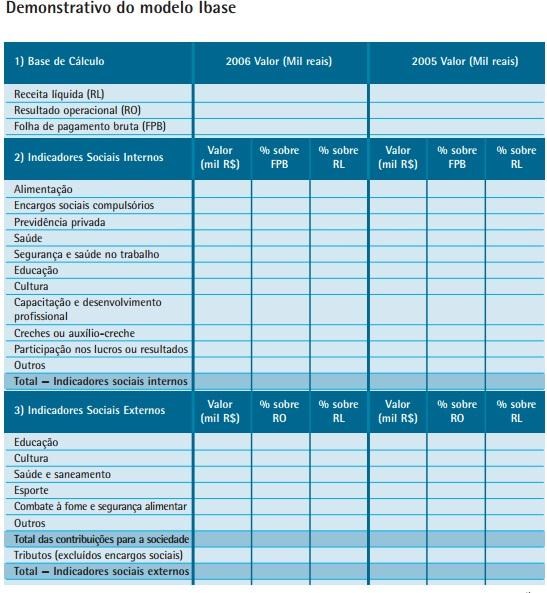 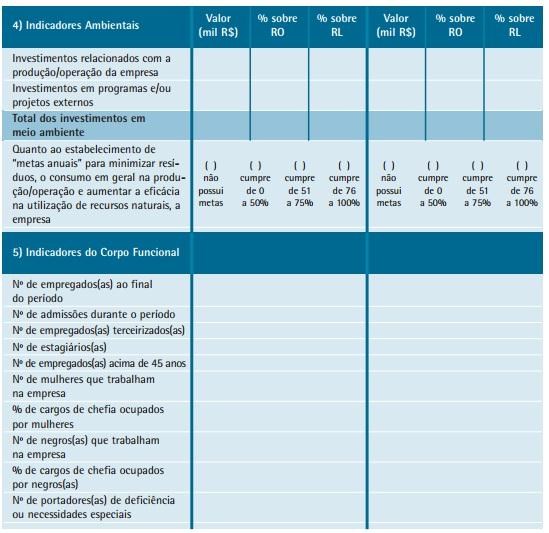 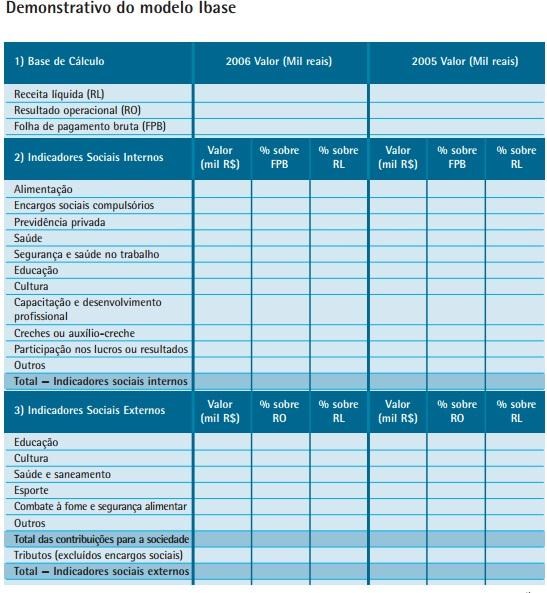 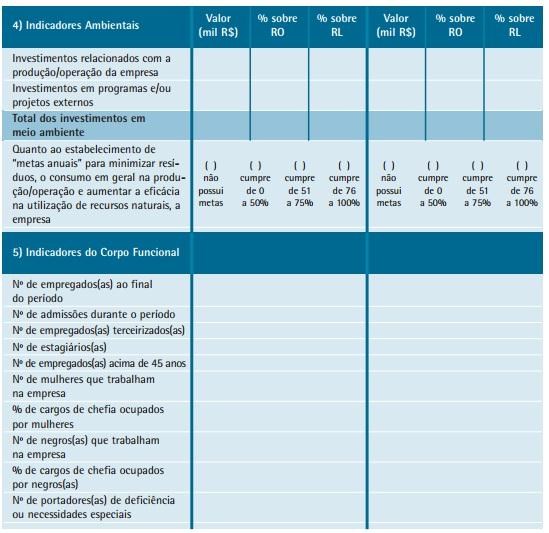 Quadro 1 - Modelo de Balanço Social apresentado pelo Instituto Ethos Fonte: www.ethos.com.br O modelo proposto pelo IBASE deve conter as seguintes informações (www.ibase.org.br): – Base de Cálculo: informações que correspondem à receita líquida; o resultado operacional apresentado pela organização e a folha de pagamento bruta contabilizada no período.  – Indicadores Sociais Internos: informações relacionadas a ações sociais da empresa realizadas em conjunto com seus colaboradores (alimentação, previdência privada, saúde, educação, cultura, capacitação e desenvolvimento profissional, creche ou auxílio-creche, participação nos lucros ou resultados, entre outros benefícios).  – Indicadores Sociais Externos: informações que correspondem a ações sociais da empresa exercidas em parceria com a sociedade (reúne o total das contribuições em prol da sociedade mais os tributos, sendo destes excluídos os encargos sociais).  – Indicadores Ambientais: informações operacionais da empresa que envolvam o meio ambiente, ou seja, quanto foi investido para recuperar o que por ela foi prejudicado. Esses 7 investimentos referem-se a projetos externos como despoluição, conservação de recursos ambientais, campanhas ecológicas, bem como investimentos para melhoramento contínuo da qualidade ambiental na produção da empresa, como por exemplo, gastos com introdução de métodos não-poluentes, auditorias ambientais, entre outros. – Indicadores do Corpo Funcional: informações sobre funcionários (número de mulheres atuantes na empresa, número de negros, número de estagiários, número de empregados contratados acima de 45 anos, entre outros indicadores do corpo funcional). – Informações relevantes quanto ao exercício da cidadania empresarial e um questionário relacionado à participação dos funcionários no que diz respeito a ações de responsabilidade social conduzidas pela empresa.  – Outras Informações: este espaço está disponível para que a empresa agregue outras informações importantes quanto ao exercício da responsabilidade social, ética e transparência (www.ibase.org.br) Em relação ao trabalho voluntário, pelo menos segundo Rosa Maria Fischer e Adrés Pablo Falconer em "Voluntariado empresarial - estratégias de empresas no Brasil". Muitas instituições e fundações voltadas à responsabilidade social no Brasil são mantidos ou administrados por multinacionais como algumas mais conhecidas: Instituto Coca-Cola para educação, Instituto Ronald Mc Donald, Fundação American Express, instituto Credicard e Instituto General Motors, sendo citada neste trabalho em pesquisa e outros. Podendo ser encontradas as informações no Instituto Ethos. APRESENTAÇÃ DAS EMPRESAS PESQUISADAS Banco do Brasil  Foi fundado em 1808 pelo príncipe regente D. João, quando o pais passou a sediar a Coroa Portuguesa.   Em 1821, vinculou ao mercado de capitais brasileiro, sendo em 1905 o acionista majoritário o Governo federal e em 1906 com listagens publicas nas Bolsas de Valores.   Em 1945, foi responsável por pagar as tropas brasileiras, transferir numerário e atender à embaixada do país.   Em 1960, transferiu a sede para Brasília.   Em 1985 criou a fundação Banco do Brasil e inaugurou o Centro Cultural Banco do Brasil um ano depois. Lançou o portal na internet em 2000 e 2002 adequou o estatuto social para adoção e transparência das práticas sociais e 2011 fez aquisição do Banco da patagônia.  E em 2014 fez a revisão de sua missão, visão e valores de sua estratégia corporativa com o princípio de ser um banco de mercado com espirito público.  Hoje é um banco com maior atendimento no país e exterior, possuindo 99,8% nos municípios e 60,1mil pontos de atendimentos e em 135 países com acordos em outros bancos hoje é controlada pela União desde 2006 no mercado BM&F   Bovespa. C.E.F. (Caixa Econômica Federal)  Fundada em 1861 por D. Pedro II, denominada Caixa Econômica da Corte, com proposito de incentivar a poupança e conceder empréstimos sob penhor, com garantia do governo. Em 1931, inaugurou as operações de empréstimo sob consignação para pessoas físicas onde depois assumiu a exclusividade desta atividade. Em 1886, o banco incorporou ao BNH, Banco Nacional de Habitação, na qual foi a maior agente de financiamento de casa própria, desenvolvimento urbano e saneamento básico. Extinguindo-se o BNH no mesmo ano, tornou-se o principal Sistema Brasileiro de Poupança e Empréstimo (SBPE), administrando o FGTS e fundos do Sistema Brasileiro de Habitação na onde em 1990 iniciou a centralização de das contas de FGTS de 70 instituições bancarias.Em1961 criou as Loterias federais, 1969 se tornou uma empresa pública com suas obrigações e deveres de natureza social e em 2013 iniciou iniciativas artísticas, culturais, educacionais e desportistas no Brasil.  Hoje é consolidada no mercado como grande porte, principal agente das políticas públicas do governo federal. Tem 62.406 pontos espalhados no Brasil, 2 agencias barcos e está em de 20 países. ANALISE DO BALANÇO SOCIAL DAS EMPRESAS   O Balanço Social dos dois bancos é analisado, de forma comparativa entre os anos de 2013 e 2014. O documento publicado pelos bancos não é apresentado neste trabalho, porém, pode ser acessado no site de cada um. Tanto o Banco do Brasil. como o Banco Caixa Econômica Federal, demonstram suas ações e investimentos em detalhes, contendo informações referentes ao desenvolvimento de suas atividades sociais, tanto no contexto interno como externo, além de outras informações relevantes ao exercício da cidadania, sendo publicados juntamente com as demais demonstrações contábeis. Na sequência são analisados os dois Balanços Sociais, comparando-se os indicadores divulgados nos anos de 2013 e 2014. Banco do Brasil 	 Caixa Economica Federal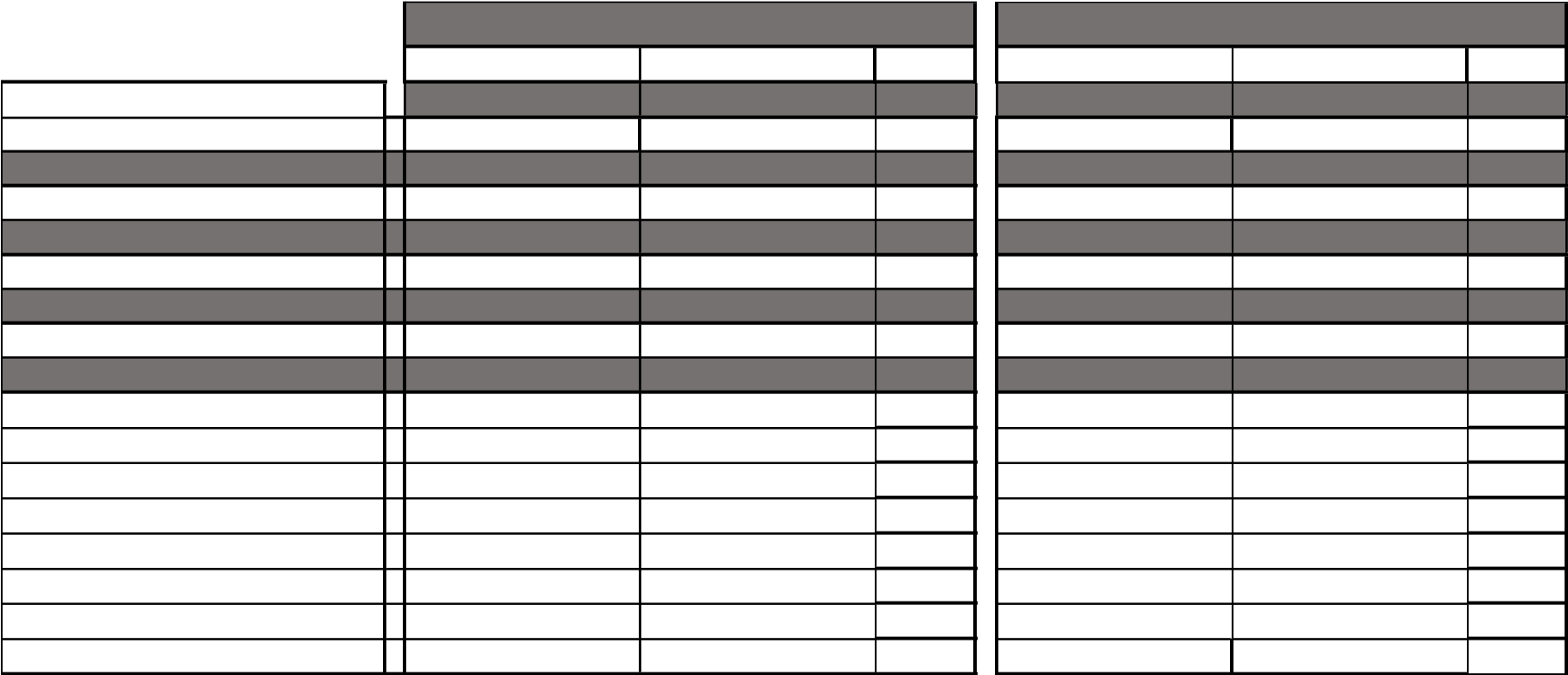 2013 	 2014	(%) 	 2013 	 2014	( % )Base de calculo:Folha de Pagamento Bruta 	 R$  18.401.095,00 	R$  19.499.684,00 	6,0% 	 R$  11.152.423,00 	R$  12.355.653,00 	10 ,8%Indicador Social Interno 	 R$    9.841.264,00 	R$    9.182.551,00 	-6,7% 	 R$                     - 	R$                     - Indicador Social Externo 	 R$    3.244.166,00 	R$       599.690,00 	-81,5% 	 R$                     - 	R$                     - Indicador Ambiental 	 R$       119.192,00 	R$       325.297,00 	172,9% 	 R$       182.958,00 	R$       185.405,00 	1 ,3%Indicador de corpo funcional:Total de Colaboradores 	                   112.216 	                  111.628 	-0,5% 	                   164.300 	                  168.203 	2 ,4%Terceirizados                      41.758                     40.340 -3,4%                      48.946                     51.553 5 ,3% Estagiarios                       5.558                       5.303 -4,6%                     12.273                     11.727 -4 ,4% Mais de 50 anos                     35.003                      35.945 2,7%                     48.117                      22.784 -52,6 % Mulheres                     46.580                      46.364 -0,5%                     55.674                      85.375 53 ,3% Negros                     26.825                     24.041 -10,4%                     36.458                     38.165 4 ,7%Pessoas com deficiencia 	                       1.038 	                      1.319 	27,1% 	                       1.972 	                      2.170 	10,1%  ()() Tabela 1 – Comparativo do balanço social de 2013 e 2014 das instituições Banco do Brasil e Caixa Econômica Federal Fonte: Dados de Pesquisa Base de Cálculo   Referente ao Tabela 1, de 2013 para 2014, a folha de pagamento do Banco do Brasil aumentou 6% enquanto o banco Caixa foi de 11% a mais entre 2013 e 2014 Indicadores sociais internos O Banco do Brasil diminuiu seus investimentos no indicador interno em 6,7% sendo a menor diminuição igualmente ao indicador social externo.   Já a Caixa Econômica, pesquisada, não disponibilizou informações totais ou   com fácil Identificação, não podendo ser comparado no ano ou com Instituição. Indicadores sociais externos  De 2013 para 2014 teve a diminuição de 81,5%, percebendo que o foco foi no fator ambiental, relacionado este ao Banco do brasil.  Porem a caixa não disponibilizou informação relativas e não teve informação com fácil identificação, porem pesquisada. Indicadores ambientais Conforme demonstrado no Balanço Social, o Banco do Brasil dando ênfase na no indicador social aumentou a 173%, diferente da Caixa foi de apenas 1%, mantendo a média no período. Indicadores de corpo funcional O número de colaboradores neste período teve pouco diferença, sendo a queda de -1% no Banco do Brasil e aumento de 2% na Caixa econômica Terceirizado ou prestadores de serviços diminuiu 3% e aumento de 5% respectivamente. Estagiários, tiveram diminuição de - 5% no Banco do Brasil e - 4% na Caixa  Funcionários com mais de 50 anos na Casas Bahia teve um aumento de 3% e na Caixa teve queda de 52,2%.   Em relação às mulheres no Banco do Brasil teve a diferença de 0% enquanto na Caixa foi de 53%. Os negros tiveram grande queda da – 10%, e no segundo banco foi a mais 5% no período. E em relação à pessoas com deficiência foi teve maior diferença para o Branco do Brasil, com o aumento de 27% e 10% no caixa. Ao analisar o tema de diversidade, Caixa econômica tem o número maior do que Banco do Brasil, sendo os negro em maior numero, tendo a diferença de 14.124 funcionários junto com as mulheres que tem quase a metade com 39.011 funcionários e portadores de deficiência com 1.132 funcionários. Diferente dos que tem mais de 50 anos que diferencia-se com 13.161 funcionários a menos. CONSIDERAÇÕES FINAIS Entre os capítulos nota-se um profundo conhecimento de sustentabilidade e a pratica e ação de como as empresas empregam em sua estratégia, tanto para colaborar com sociedade e meio ambiente tanto quanto aumentar seu valor perante investidores e acionistas.  Sobre as empresas analisadas, verifica-se que entre elas tem projetos em   diversas áreas sociais, atuando internamente e externamente.  Encontra-se informações sobre responsabilidade social da empresa em seu próprio site, que divulgam seus balanços sociais referentes a seus indicadores.  Também percebe-se que o balanço social em cada uma delas demonstra transparência com suas informações, podendo as vezes ser muito detalhada dificultando a analise REFERENCIAS BIBLIOGRÁFICAS OLIVEIRA, Marco Antônio L. de; AS 8000: o modelo ISSO 9000 aplicado à responsabilidade social. Rio de Janeiro: Qualitymark, 2002. BARBOSA e RABAÇA 2001 apud Tenório, 2006, p. 25 BALANCO SOCIAL 2014 BANCO DO BRASIL, Disponível em: http://www45.bb.com.br/docs/ri/ra2014/pt/11.htm, Acesso em: 17/10/16 BALANÇO SOCIAL 2014 CEF, http://www.caixa.gov.br/Downloads/caixa-relatoriosustentabilidade/Relatorio_de_Sustentabilidade_2014.pdf BNDES; Disponível em: http://www.bndes.gov.br/SiteBNDES/export/sites/default/bndes_pt/Galerias/Arquivos/ conhecimento/bnset/set3111.pdf. Acesso: 29/11/16 DALBERIO, Osvaldo; DALBERIO, Maria Cecília Borges.  Metodologia Científica: desafios e caminhos. São Paulo: Paulus, 2009. FIGUEIREDO, Nébia Maria Almeida de (org.). Método e metodologia na pesquisa científica. 2ª edição. São Caetano do Sul, SP: Yendis Editora, 2007. FREIRE, F.S.; SILVA, C.A.T. (Org.) Balanço Social: teoria e prática. São Paulo: Atlas, 2001. FUCAPE; Disponível em: http: //www.fucape.br/premio_excelencia_academica/upld/trab/9/thiago_alemandro.p df, Acesso: 19/10/2016 MARTINS, José Pedro Soares; Responsabilidade social corporativa: como a postura responsável pode gerar valor. São Paulo: Komedi,2008 PREFEITURA DE SÃO CAETANO DO SUL; Disponível em: 1http://www.saocaetanodosul.sp.gov.br/noticias/sao-caetano-reune-maioresempresas-da-cidade-para-projetar-crescimento.html. Acesso: 18/10/16 WIKIPEDIA; Disponível em: https://pt.wikipedia.org/wiki/SA_8000. Acesso: 17/10/16 IBGE; Disponível em: http://www.ibge.gov.br/home/estatistica/populacao/estimativa2016/estimativa_tcu.sht m. Acesso: 18/10/16 INSTITUTO ETHOS; Disponível em: http://www3.ethos.org.br/wpcontent/uploads/2014/05/O_Bal_Soc_e_a_Comun_da_E mpr_com_a_Soc_5edi.pdf Acesso em: 18/11/2016 IBASE; Disponível em: http://ibase.br/pt/. Acesso em: 18/11/2016 Disponível em: http://dvl.ccn.ufsc.br/congresso/anais/1CCF/20090727165027.pdf, Acesso em:19/10/2016 INSTITUTO ATKWHH, AS metas do milênio da ONU, Disponível em: http://www.institutoatkwhh.org.br/compendio/?q=node/19, Acesso em: 18/10/16 UNDP, IDH BRASIL, http://www.undp.org/content/brazil/pt/home/countryinfo.html. Acesso: 27/11/16 